Unveiling the Future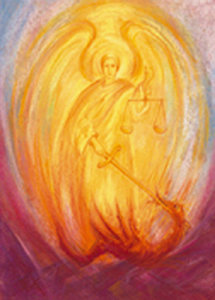 Preparing for what is coming towards usOctober 4 – 6, 2019The Christian Community, 10030 Fair Oaks Blvd, Fair Oaks, CA